Erwartungen am Ende des 2. SchuljahresMit Texten und Medien umgehenTexte verfassen - Texte planen, schreiben und überarbeitenTexte verfassen - eine Handschrift entwickelnTexte verfassen - richtig schreibenLesefähigkeit erwerbenLesefähigkeiten und Leseerfahrung sichtbar machen Leseverstehen entwickelnTexterschließungsstrategien kennenlernen und anwendenPräsentierenSprache und Sprachgebrauch untersuchenGemeinsamkeiten und Unterschiede in Sprachen entdeckenUnterschiede von gesprochener und geschriebener Sprache erkennenSprache als Mittel zur Kommunikation und Information kennenGrundlegende sprachliche Strukturen und Begriffe wahrnehmen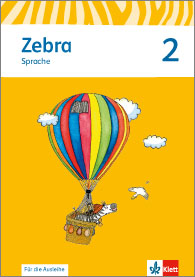 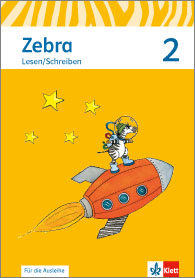 Zebra Ausleihhefte Sprache (3-12-270860-3 ) undLesen/Schreiben (3-12-270861-0)Zebra Ausleihhefte Sprache (3-12-270860-3 ) undLesen/Schreiben (3-12-270861-0)Synopse zum Bildungsplan 2016 Baden-Württemberg Synopse zum Bildungsplan 2016 Baden-Württemberg Klasse 2Schule:	Schule:	fakultativLehrer: 	Lehrer: 	obligatorischDie Schülerinnen und Schüler könnenAusleihheft SpracheAusleihheft Lesen/Schreibensprachliche und gestalterische Ideen sammelnS. 38S. 6, 14, 15, 28, 29, 32, 39, 41, 48, 56/57, 60, 77Schreibideen entwickeln und als Schreibanlässe nutzenS. 26, 37, 41, 47, 62, 91S. 6, 27, 31, 39, 46, 48, 61, 63, 68, 75, 77verschiedene Schreibabsichten erkennen (zum Beispiel für sich schreiben, für andere schreiben, Geschichten und Gedichte verfassen, nach Vorgaben schreiben, einen Text fortsetzen)S. 37, 62S. 5, 6, 12, 13, 14, 15, 16, 19, 22, 24, 27, 28, 29, 30, 31, 37, 39, 42, 44, 46, 47, 48, 54, 57, 59, 60, 61, 62, 63, 68, 71, 72, 75, 77, 78freie Schreibzeiten nutzen (zum Beispiel Klassenbriefkasten, Briefpartnerschaften, Geschichten-, Gedichts- oder Witzebuch der Klasse, Einladungsschreiben, Plakate für Klassenevents)S. 37, 62S. 5, 6, 12, 13, 14, 15, 16, 19, 22, 24, 27, 28, 29, 30, 31, 37, 39, 42, 44, 46, 47, 48, 54, 57, 59, 60, 61, 62, 63, 68, 71, 72, 75, 77, 78nach Anregungen erste eigene Texte schreiben (zum Beispiel Texte, Bilder, Musik)⁄S. 14, 24, 28, 29, 31, 36, 53, 61, 63, 68, 77verschiedene Medien dem Schreibanlass entsprechend nutzenS. 80, 81, 82, 83, 84, 85, 94, 95S. 31, 34, 41, 44, 58, 59, 61, 66Texte für die Veröffentlichung aufbereiten und dabei auch mit Schrift gestalten⁄S. 8, 14, 22, 34, 38, 44, 54, 61, 63, 66, 71Rückmeldungen für das Überarbeiten nutzen⁄S. 28, 29, 53, 62, 63Die Schülerinnen und Schüler könnenAusleihheft SpracheAusleihheft Lesen/Schreibenmit Druckbuchstaben selbstständig Wörter und Texte aufschreiben v. a. in den Materialien der Klasse 1 verortet → Schreiblehrgänge sowie das Buchstabenheft PLUSGestaltungsformen von Buchstaben erkennen und erproben, die Buchstaben zunehmend formstabil, geläufig und lesbar ausführenv. a. in den Materialien der Klasse 1 verortet → Schreiblehrgänge sowie das Buchstabenheft PLUSausgehend von der Druckschrift, die die Ausgangsschrift ist, eine lesbare Handschrift schreibenSchreibhilfen als Vorlagen für das Kind (Einführung S. 5),dann fortlaufend im HeftS. 12, 18, 23, 24, 26, 28, 29, 31, 33, 34, 35, 36, 37, 39, 41, 42, 44, 45, 46, 48, 50, 53, 54, 57, 58, 59, 61, 63, 65, 66, 67, 75, 77mit Schrift gestalten, unterschiedliche Schriftträger, Schreibwerkzeuge und Schriften erproben/S. 12, 15, 26, 28, 29, 31, 37, 39, 53, 60, 72, 73verschiedene Lineaturen nutzen/S. 12, 31, 32,  47, 48, 72Die Schülerinnen und Schüler könnenAusleihheft SpracheAusleihheft Lesen/SchreibenLautgetreu schreibenv. a. in den Materialien der Klasse 1 verortet → Buchstabenheft PLUS/erste rechtschriftliche Regelmäßigkeiten erkennen und anwenden: lautgetreue SchreibweiseVerlängerungsregelAbleitung ä – a, äu – auGroßschreibung von Nomen und SatzanfängenKapitel Sprechen-hören schwingen S. 8-31/Wörter zu bestimmten orthografischen Aspekten sammeln und sortieren und ihre Schreibweise einübenKapitel Sprechen-hören schwingen S. 8-31Kapitel Weiterschwingen S. 44-57Kapitel Ableiten S. 69-74/weitreichende Regeln finden und Ausnahmen übenS. 87, 88, 89, 90, 91, 92, 93, 94/geübte, rechtschreibwichtige Wörter normgerecht schreibenKapitel Sprechen-hören schwingen S. 8-31Kapitel Weiterschwingen S. 44-57Kapitel Ableiten S. 69-74/einen individuell angepassten Lernwortschatz nach Übung richtig schreiben (zum Beispiel Wörterheft, Lernwörterkartei, Partnerübungen, Lückentexte, verschiedene Formen von Übungsnachschriften, individueller Rechtschreibordner im PC − wenn vorhanden)S. 6, 7, 10, 14, 15, 17, 28, 29, 52, 53, 55, 70, 71, 78, 79 Kapitel Merkwörter S. 86-95/Wörter und kurze Texte methodisch sinnvoll abschreiben (zum Beispiel Lernplakat, in sinnvolle sprachliche Einheiten gliedern, einprägen, schreiben, überprüfen, berichtigen)S. 5, 6 und 7, außerdem alle Aufgaben im Heft mit angegebenen Schreibhilfen (z. B. S. 15, 17, 19,l 28, 34, 36 etc.)S. 12, 14, 17, 24, 28, 29, 41, 44, 45, 46, 48, 53, 58, 62, 70, 71, 72, 73, 74, 77 Abschreibtechniken methodisch sinnvoll nutzenS. 6, 7, 86, alle AbschreibaufgabenS. 5, 8, 9, 12, 14, 16, 17, 20, 22, 32, 34, 35, 38, 42, 43, 46, 52, 55, 56, 60, 63, 65, 66, 70, 71, 72, 73, 74, 75beim Schreiben von eigenen Texten zunehmend Rechtschreibmuster beachtenS. 9, 13, 19, 31, 34, 37, 43, 45, 58, 62, 63, 69, 72, 87, 91, 93S. 5, 6, 9, 12, 13, 14, 15, 16, 19, 22, 24, 27, 29, 30, 31, 37, 39, 42, 44, 45, 46, 47, 48, 54, 57, 59, 60, 61, 62, 63, 68, 71, 72, 75, 77, 78Rechtschreibhilfen verwenden − Wörterlisten und Wörterbuch nutzen:Wörter nach dem Alphabet sortierenWörter nach dem 2. Buchstaben ordnenNachschlagübungenWörterlisten führenKapitel Nachschlagen S. 75-85Anhang Wörterliste S. 96-104S. 40, 62, 63, 66Die Schülerinnen und Schüler könnenAusleihheft SpracheAusleihheft Lesen/Schreibendie Laut-Buchstabenbeziehungen herstellen  (zum Beispiel optisch, akustisch)v. a. in den Materialien der Klasse 1 verortet → Buchstabenheft PLUS/Wörter auf- und abbauen, Wörter konstruierenS. 60, 61, 62, 63, 64, 65/Wörter in Silben gliedernKapitel Sprechen-hören schwingen S. 8-31/Wörter in Wortbausteine zerlegenS. 52, 53, 54, 55Kapitel Wortbausteine S. 58-68/Wörter erlesen und verstehenBetrifft alle Seiten im Heft (z. B. S. 19, 33, 37, 42)Betrifft alle Seiten im Heft (z. B.S.12, 23, 24) Sätze und einfache Texte lesen und verstehen(zum Beispiel durch Förderung der Leseflüssigkeit,Lautleseverfahren, Lesetraining in Lesetandems)v. a. in den Materialien der Klasse 1 verortet → Buchstabenheft PLUSS. 7, 14, 17, 22, 23, 33, 36, 38, 39, 44, 45, 49, 52, 61Die Schülerinnen und Schüler könnenAusleihheft SpracheAusleihheft Lesen/Schreibenihre Leseinteressen äußern⁄S. 31, 58, 59, 60, 61, 62die eigene Lesefähigkeit sichtbar machen (zumBeispiel mithilfe von Reflexionsbögen, Lesepass)⁄S. 11, 16, 19, 22, 23, 25, 31, 36, 45, 48, 62die eigene Lesefähigkeit zunehmend wahrnehmen(zum Beispiel mithilfe von Reflexionsbögen,Lesepass, Postbox bei Leseportal verwenden)⁄S. 15, 16, 25, 30, 49, 61, 62, 64, 72, 75die eigene Lesefähigkeit einschätzen⁄S. 11, 34, 44, 59, 61, 66, 67ihre fortschreitenden Leseerfahrungen mitteilen(zum Beispiel Leseportfolio)/S. 60, 61Die Schülerinnen und Schüler könnenAusleihheft SpracheAusleihheft Lesen/Schreibenverschiedene Sorten von Sachtexten nutzenverschiedene Sorten von Sachtexten nutzen/Im kompletten Heft.Textarten aus unterschiedlichen Medien interessengeleitetauswählen (zum Beispiel aus Bilderbüchern,Märchen, Sachbüchern, Kinderromanen,Lexika, Gedichtbänden und Comics)Textarten aus unterschiedlichen Medien interessengeleitetauswählen (zum Beispiel aus Bilderbüchern,Märchen, Sachbüchern, Kinderromanen,Lexika, Gedichtbänden und Comics)/Im kompletten Heft.Vorstellungswelten zu Texten entwickelnVorstellungswelten zu Texten entwickeln/S. 25, 27, 30, 33, 34, 35, 46, 47, 48, 54, 64, 68, 69, 71, 76, 77, 78 zu selbstgewählten Büchern Titel und Autorinnen/Autoren nennen und den Inhalt von selbstgewähltenBüchern vorstellen, erste Buchpräsentationzu selbstgewählten Büchern Titel und Autorinnen/Autoren nennen und den Inhalt von selbstgewähltenBüchern vorstellen, erste Buchpräsentation/S. 61handelnd mit Texten und Lyrik umgehen (zumBeispiel illustrieren, inszenieren, umgestalten,collagieren)handelnd mit Texten und Lyrik umgehen (zumBeispiel illustrieren, inszenieren, umgestalten,collagieren)/S. 6, 13, 15, 17, 18, 26, 32, 33, 35, 37, 39, 43, 47, 48, 52, 53, 54, 60, 61, 63, 65, 68, 72, 73, 74Informationen in Medien suchenInformationen in Medien suchen/S. 31, 34, 44, 58, 59, 61, 66, 67sich erste Eindrücke von der Vielfältigkeit aktuellerMedien verschaffensich erste Eindrücke von der Vielfältigkeit aktuellerMedien verschaffen/S. 44, 58, 59, 61, 66, 67eigene Medienerfahrungen beschreibeneigene Medienerfahrungen beschreiben/S. 59, 61, 66, 67, Die Schülerinnen und Schüler könnenAusleihheft SpracheAusleihheft Lesen/Schreibendie äußere Form von Texten mithilfe der BegriffeÜberschrift, Zeilen, Abschnitt, Kapitel beschreibenS. 5 (Schreibhilfen verstehen), S. 36, 37, 38, 39 (Satzstruktur im Text), 75, 80, WörterlisteS. 14, 15, 24, 29, 31, 32, 36, 48, 56/57, 58, 68, 70, 72erste Lesestrategien anwenden (antizipieren,unbekannte Wörter klären, auf W-Fragen Antwortenfinden, Schlüsselwörter finden)/S. 7, 14, 17, 20, 40, 53, 56/57, 61, 74kurze schriftliche Arbeitsanweisungen erlesen und danach handelnBetrifft alle Aufträge im Heft Sprache,z.B. S. 8, 9, 10, 11,12Betrifft alle Aufträge im Heft Lesen/Schreiben,z.B. S. 5, 6, 7, 8, 9in kurzen Texten Informationen findenS. 18, 19, 36, 38, 52, 63, 72, 81S. 5, 8, 11, 15, 16, 18-19, 20, 21, 22, 24, 25, 26, 27, 28, 29, 30, 31, 32, 33, 34, 35, 36, 37, 40, 41, 42, 43, 45, 48, 49, 50-52, 54, 55, 56, 58, 59, 60, 61, 62, 63, 64-65, 66, 67, 68, 69, 70, 71, 72, 73, 74, 75, 76-77, 78, 79-80bei Verständnisschwierigkeiten Verstehenshilfenanwenden (nachfragen, nachlesen, Wörternachschlagen)Z. B. S. 42, 43, 56, 57, 72, 73, 74, 80, 81, 83, 85/Verfahren zur ersten Orientierung in TextennutzenUmgang mit der Wörterliste, Kapitel NachschlagenS. 14, 15, 24, 29, 31, 32, 36, 48, 56/57, 58, 68, 70, 72Die Schülerinnen und Schüler könnenAusleihheft SpracheAusleihheft Lesen/SchreibenKinderbücher selbst auswählen und vorstellen⁄S. 31, 60, 61, 62kurze Texte – auch auswendig – vortragen (zumBeispiel Geschichten, Gedichte und Dialoge,Gestaltendes Sprechen, Vorlesen, Vortragen,szenisches Lesen)⁄S. 14, 15, 17, 38, 53, 56/57, 74kurze Texte oder Kinderbücher vorlesenv. a. in den Materialien der Klasse 1 verortet → Buchstabenheft PLUSS. 7, 14, 17, 22, 23, 33, 36, 38, 39, 44, 45, 49, 52, 61Gestik und Mimik wahrnehmen⁄S. 33, 53theatrale Formen ausprobieren (zum BeispielTanz, Performance)/S. 33, 53Spielszenen zu ausgewählten Texten gestalten/S. 33, 53Die Schülerinnen und Schüler könnenAusleihheft SpracheAusleihheft Lesen/Schreibenin einigen Situationen Standardsprache undDialekt einsetzen (zum Beispiel Mundartdichtung,Volkslieder)S. 36, 39, 41, 63, 65S. 12, 14, 33, 34, 38, 43, 47, 63Wörter unterschiedlicher Sprachen aufnehmenund vergleichen (zum Beispiel Sprachen derKinder mit Migrationshintergrund: sich begrüßen,sich verabschieden, kleine Gedichte undReime, Zählen in anderen Sprachen)Geschieht in einem hohen Maße im Unterrichtsgespräch (mündliche Interaktion)→ in Abhängigkeit der klassenspezifischen Situation→ Sprechen/Hör- und Sehverstehen (teilweise auch in Englisch)Geschieht in einem hohen Maße im Unterrichtsgespräch (mündliche Interaktion)→ in Abhängigkeit der klassenspezifischen Situation→ Sprechen/Hör- und Sehverstehen (teilweise auch in Englisch)Die Schülerinnen und Schüler könnenAusleihheft SpracheAusleihheft Lesen/Schreibenunterschiedliche Satzstrukturen in gesprochenerund geschriebener Sprache heraushörenS. 69, 70, 71, 72, 91, 93Geschieht in einem hohen Maße im Unterrichtsgespräch (mündliche Interaktion)⁄auf den Zusammenhang von Sprache und Körpersprache achtenS. 14, 15, 16, 17, 38, 53, 56/57, 74Die Schülerinnen und Schüler könnenAusleihheft SpracheAusleihheft Lesen/Schreibensich an Gesprächen beteiligen und dabei einfacheGesprächsregeln beachtenS. 38, 51, 52, 53, 76, 77, 78, 79S. 5, 6, 12, 16, 22, 25, 30, 33, 34, 41, 42, 44, 54, 69, 75aufmerksam zuhöreneigene Meinungen und Anliegen situationsangemessenvorbringenS. 51, 52, 53, 76, 77, 78, 79S. 12, 19, 25, 33, 34, 35, 42, 47, 54, 59, 61, 69die Bedeutung von Intonation, Klangfarbe, Tonhöhe,Mimik und Gestik bei gesprochener Sprachewahrnehmen (zum Beispiel im szenischenSpiel, beim Gedichtvortrag, beim dialogischenLesen, bei Theaterbesuchen und Lesungen)Wortebene: S. 9, 11, 13, 14, 15, 24-29Satzebene: S. 38, 39, 41, 46, 51, 55S. 14, 15, 17, 33, 36, 38, 52, 53, 74, verschiedene Rollen in der Kommunikation undbei Texten erkennen (zum Beispiel Dialog, Monolog,Kreisgespräche, Diskussionen, Fragerunden)/S. 33, 38, 52, 53, sich in verschiedenen Rollen erproben/S. 14, 15, 16, 17, 33, 36, 38, 52, 53, 74,Die Schülerinnen und Schüler könnenAusleihheft SpracheAusleihheft Lesen/SchreibenWörter nach orthografischen Gesichtspunktenstrukturieren (zum Beispiel Regelmäßigkeitenin der Wortbildung entdecken und diese wiedererkennen, auch in Reimen)Kapitel Weiterschwingen S. 44-55Kapitel Wortbausteine S. 58-66Kapitel Ableiten S. 69-74/Wörter in Silben strukturierenKapitel Sprechen-hören-schwingen S. 8-29/Selbstlaute, Mitlaute (Vokale, Konsonanten) unterscheidenKapitel Sprechen-hören-schwingen S. 8-29/Umlaute erkennenKapitel Ableiten S. 69-74/Besonderheiten im lautlichen Bereich wahrnehmen(zum Beispiel x-Laut, st, sp am Wortanfangwiederkehrende Strukturen von Silben)Kapitel Merkwörter S. 86-96/wiederkehrende Elemente entdecken (zum BeispielWortbausteine, Wortstämme)Kapitel Ableiten S. 69-74/Wörter sammeln und ordnen (zum BeispielWortschatzlisten, individueller oder themenorientierterWortschatz)S. 10, 12, 18, 19, 21, 62, 63, 76, 77, 86, 91/Wortarten erkennen und unterscheiden: Verb,Adjektiv, Nomen (Einzahl, Mehrzahl), bestimmterund unbestimmter ArtikelKapitel Groß oder klein? S. 32-42Kapitel Weiterschwingen (z. B. S. 52, 53, 54, 55)/Satzarten erkennen und unterscheiden und dieentsprechende Interpunktion setzen:Aussagsatz(.), Fragesatz(?), Aufforderungssatz(!)Kapitel Groß oder klein? S. 32-41/Zeichensetzung beachten: Punkt, Fragezeichen,Ausrufezeichen (zum Beispiel Rollenspiele,unterschiedliche Betonung, Interviews,Fragen formulieren)Kapitel Groß oder klein? S. 32-41/Fachbegriffe verwendenS. 17, 18, 19, 22, 28, 32, 33, 34, 36, 37, 38, 39, 47, 51, 52, 58, 60, 61, 63, 65, 75, 80, 86S. 14, 15, 17, 18, 20, 31, 32, 34, 36, 41, 47, 49, 53, 58, 59, 61, 68, 70, 77